NOTE AUX ETUDIANTSUne opération de transport sera organisée par les DOU d'Oran le Samedi 10 octobre 2020 pour les étudiants inscrits dans les établissements d'Oran. Cette opération permettra d'envoyer des bus vers les wilayas suivantes : Alger, Chlef, Ain Defla, Relizane, Tiaret (en plus des étudiants de Tissemsilt), Naâma (en plus des étudiants d’Adrar et Béchar),Mascara,Saida, El Bayadh, Ain Témouchent, Tlemcen, Sidi Bel Abbes MostaganemRemarques importantes : 1- Le Vendredi 09 Octobre, les étudiants résidant à Adrar et Béchar seront transportés par les DOU d'Adrar et Béchar jusqu'à Naama puis transportés le samedi vers Oran avec les étudiants résidant à Naâma.2- les étudiants de Tissemsilt seront transportés par les DOU de Tissemsilt jusqu'à Tiaret et ensuite vers Oran.3- les étudiants du Sud inscrits dans d'autres établissements hors wilaya d’Oran, tel que Tlemcen, Mostaganem, Sidi Bel Abbes, peuvent profiter de cette opération pour arriver à Oran.  4- Pour les étudiants résidant dans les wilayas de la région Centre, ils doivent faire en sorte à se regrouper pour prendre les bus programmés à partir d'Alger.5- Les étudiants qui auront terminés leurs examens peuvent repartir vers leurs wilayas de résidence avec ses mêmes bus.6- Pour les étudiants résidents dans les wilayas de la région EST, nous sommes en train de voir comment les transporter en impliquant les DOU de ses wilayas.Pour la précision des dates, horaires et lieux de ramassage, prière prendre connaissance du plan du transport des DOU d’Oran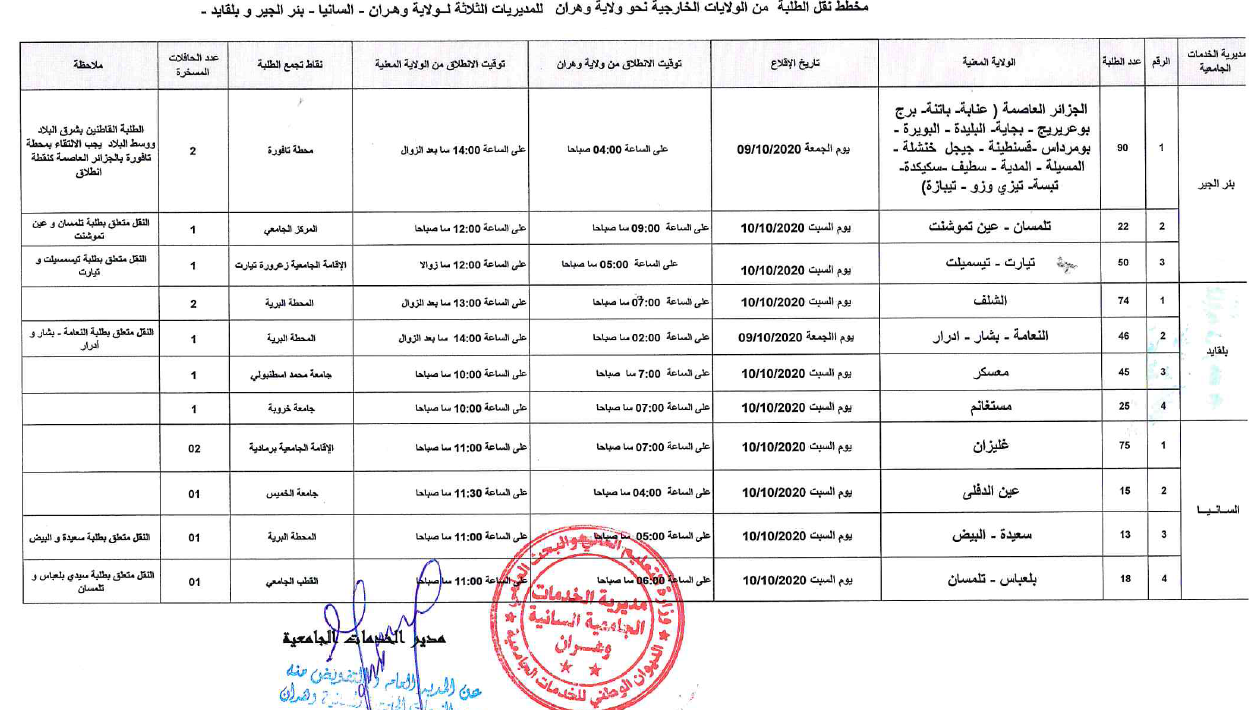 